Інформаційний лист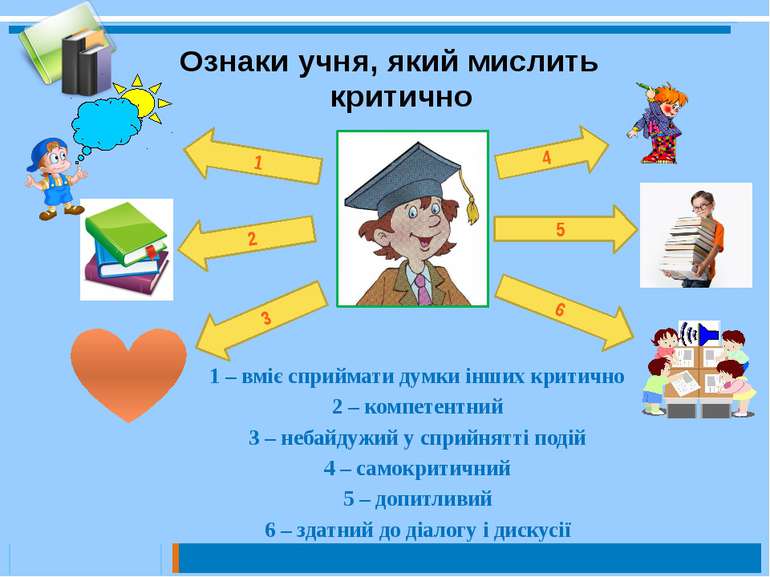 Шановні колеги!Запрошуємо Вас до участі у методичний семінарі «Підготовка майбутніх учителів до розвитку критичного мислення на уроках математики», який відбудеться 15 травня 2018 року на базі науково-дослідної лабораторії Уманського державного педагогічного університету імені Павла Тичини.Реєстрація учасників 15 травня о 12.00 год. у корпусі №2 університету, ауд. 217. Питання для обговорення1. Технологія формування та розвитку критичного мислення2. Класичні методи навчання математики у структурі уроків критичного мислення3. Як планувати урок за технологією розвитку критичного мисленняДодаткову інформацію можна отримати за телефонами:050-70-93-634 Шевчук Ірина Василівна (кандидат педагогічних наук, доцен кафедри фахових методик та інноваційних технологій у початковій школі УДПУ імені Павла Тичини), 097 480 93 88 – Загоруйко Наталія Павлівна (лаборант науково-дослідної лабораторії УДПУ імені Павла Тичини).Оргкомітет